AN CISTE TIONSCADALFOIRM IARRATAIS AR MHAOINIÚ 2021Maoiniú idir €1,000/£900 agus €12,000/£10,800Sprioc d’iarratais: 16 Aibreán 2021, 5.00pmIs gá an fhoirm iarratais agus na cáipéisí tacaíochta a chur ar ríomhphost chuig ciste@forasnagaeilge.ie roimh an spriocdháta. Maidir leis an gcisteIs ciste é seo a dhíríonn ar réimsí oibre nach bhfuil clúdaithe faoi scéimeanna de chuid Fhoras na Gaeilge. Fáilteofar roimh iarratais a léiríonn:go bhfuil cur chun cinn, cothú agus buanú na Gaeilge mar phríomhaidhm den tionscadal a bhfuil deontas á lorg ina leithgo bhfuil an tionscadal ag teacht le tosaíochtaí agus le straitéis Fhoras na Gaeilgego bhfuil gá leis an tionscadal agus go bhfuil luach airgid le fáil ag Foras na Gaeilge agus pobal na GaeilgeFáilteofar roimh thionscadail mar iad seo a leanas:Tionscadail nuálacha a bheadh de leas earnáil na Gaeilge nó phobal na GaeilgeForbairt coincheapanna nua a bheadh de leas earnáil na Gaeilge nó phobal na GaeilgeTionscadail a mbeadh tionchar leathan acu ar earnáil na Gaeilge nó ar phobal na GaeilgeTionscadail a chinntíonn cur chun cinn, cothú agus buanú na Gaeilge.Ní cheadófar na nithe seo a leanas:Caiteachas caipitil, fostaíocht, urraíocht, costais aistriúcháin, costais reatha, e.g. cíos, tuarastail, billí (seachas mar chuid de thionscadal), troscánMíreanna atá de fhreagracht maoinitheoirí eile, dúbláil ar aon tionscadal atá ann cheana féin nó tionscadail shiarghabhálacha atá nó a bhí cheana féin ar an bhfód.Imeachtaí Gaeilge (comórtais, féilte, campaí, ranganna club leabhar nó ciorcail chomhrá mar shampla)Tionscadail nach bhfuil ag teacht le tosaíochtaí Fhoras na GaeilgeIarratais ó dhaoine aonairRiachtanais incháilitheachta an chisteNí íocfaidh Foras na Gaeilge aon deontas i leith tionscadail atá á mhaoiniú cheana féin ag eagras eile stáit, ach amháin má tá comhthuiscint mhaoinithe aontaithe roimh ré leis na príomhfhoinsí stáit eile.Is gá a léiriú go bhfuil cumas agus struchtúr ceart bainistíochta ag an eagraíocht atá i mbun an tionscadail.Is gá go dtiocfadh iarratas ó:Eagraíocht nó iarratasóir faoi stiúir coiste nó boird le sainrólanna deimhnithe, le bunreacht, ráiteas bainc cothrom le dáta in ainm an iarratasóra agus cuntais deimhnithe ag cuntasóir cairte, sonraí cánach agus seicliosta um chumhdach leanaí má bhaineann  nó Comhlacht, gnó, trádálaí aonair cláraithe le meabhráin agus airteagail, ráiteas bainc cothrom le dáta in ainm an iarratasóra agus cuntais deimhnithe ag cuntasóir cairte, uimhir chláraithe chomhlachta, sonraí cánach má bhaineann agus seicliosta um chumhdach leanaí má bhaineann  nóScoil le ráiteas bainc cothrom le dáta in ainm an iarratasóra, cuntais deimhnithe ag cuntasóir cairte agus seicliosta um chumhdach leanaí (Féach CUID D)Maoiniú atá ar fáilIdir €1,000/£900 agus €12,000/£10,800Is gá an maoiniú a chaitheamh agus an tionscadal bheith curtha i gcrích taobh istigh den bhliain airgeadais Eanáir go NollaigTreoir maidir le hiarrataisCeadófar iarratas amháin in aghaidh an iarratasóra agus maoiniú aonuaire atá i gceist in aghaidh an tionscadal.Ceadófar iarratas amháin gach trí bliana.Ní ghlacfar le hiarratais ó dheontaithe reatha a fhaigheann níos mó ná €50,000/£45,000 in aghaidh na bliana ó Fhoras na GaeilgeCé nach bhfuil inmhaoinithe?Eagraíochtaí nach léiríonn cur chuige nó polasaí soiléir maidir le cur chun cinn na Gaeilge.Aon iarratasóir a dhéanann stocaireacht faoi iarratas le haon chomhalta boird nó fostaí de chuid Fhoras na Gaeilge.Láimhseáil iarratas ar dheontasIs ar fhoirm iarratais Fhoras na Gaeilge amháin a ghlacfaimid le hiarratais. Ní mór an fhoirm a chomhlánú ina hiomláine, gach ceist a fhreagairt agus aon eolas eile a iarrtar san fhoirm a sholáthar. Déanfaidh Foras na Gaeilge measúnú ar gach iarratas bunaithe ar an eolas a thabharfaidh an t-iarratasóir ar an bhfoirm iarratais. Féadfaidh Foras na Gaeilge eolas breise a lorg.Beidh iarratas dícháilithe má thugann iarratasóir eolas míchruinn.Córas íocaíochta agus monatóireachta do dheontaitheIs é feidhmeannas Fhoras na Gaeilge atá freagrach as gach cinneadh faoi gach tionscadal atá le maoiniú, agus a chuirfidh gach cinneadh maoinithe i gcrích.Beidh gach maoiniú de chuid Fhoras na Gaeilge i bhfoirm chonartha dhlíthiúil agus ní mór cloí leis na coinníollacha a leagfar síos sa chonradh sin. Is féidir go ndéanfaimid cuid den deontas nó an deontas ar fad a chealú nó a aisghairm má sháraítear aon cheann de na coinníollacha.Déanfaimid an maoiniú a cheadóimid faoin gciste seo a íoc de réir mar a aontóimid leis an deontaí. Déanfaidh Foras na Gaeilge monatóireacht ar gach tionscadal ar gach leibhéal: airgeadas, cur i bhfeidhm, dul chun cinn etc.Is féidir go dtabharfaidh Foras na Gaeilge cuairteanna ar thionscadal ag aon tráth le linn na tréimhse maoinithe. Tá sé de chead ag Foras na Gaeilge tuairisc a iarraidh faoi spriocanna a bhaineann le caiteachas agus le torthaí oibre ag aon tráth ar bith. Ní mór í seo a sholáthar taobh istigh de thréimhse chomhaontaithe. D’fhéadfadh sé go mbeidh ar an deontaí sonraí cánach le haghaidh sheirbhís ar líne na gCoimisinéirí Ioncaim nó deimhniú imréitigh cánach bailí a chur ar fáil ag brath ar luach an deontais. Beidh ar an deontaí cuntais dheimhnithe iniúchta a sholáthar mar chuid den iarratas más cuí.Is mian le Foras na Gaeilge a chur in iúl d’iarratasóirí go bhféadfadh sé tarlú go ndéanfar an t-eolas a sholáthróidh iarratasóirí in aon fhoirm iarratais a chur ar fáil de réir dhualgas Fhoras na Gaeilge faoin dlí, lena n-áirítear Cód Cleachtais um Shaoráil Faisnéise do na Comhlachtaí Forfheidhmithe Thuaidh Theas a tháinig i bhfeidhm ar an 20 Meitheamh 2005.Is féidir go ndéanfaidh Foras na Gaeilge teagmháil le ranna rialtais agus maoinitheoirí eile, thuaidh agus theas, le hiarratais a phlé.Is gá cloí leis an Rialachán Ginearálta maidir le Cosaint Sonraí.CUID A	Sonraí na hEagraíochtaDéan cur síos gairid ar an eagraíocht le do thoil, cúlra, dáta bunaithe, príomhaidhm, gníomhaíochtaí go dáta, líon foirne idir lánaimseartha agus pháirtaimseartha (uasmhéid 200 focal).Stiúrthóirí nó coisteoirí An bhfuil coimhlint leasa ag aon bhall foirne nó ag aon chomhalta boird de chuid Fhoras na Gaeilge i leith an iarratais? Tabhair sonraí má tá. Ní bheidh aon tionchar aige seo ar d’iarratas ach ní mór é seo a chur in iúl d’Fhoras na Gaeilge.CUID B	An TionscadalDéan cur síos gairid ar an tionscadal. Léirigh go soiléir an réimse agus an spriocghrúpa ar a bhfuil an tionscadal ag díriú go príomha agus na príomhthorthaí a bhfuiltear ag súil leo i gcomhthéacs na míreanna incháilithe (uasmhéid 300 focal).Tabhair eolas faoin nuálaíocht atá ag baint leis an tionscadal seo agus an tairbhe a bheidh ann dá bharr.Déan cur síos ar chumas bainistíochta agus riaracháin na heagraíochta, lena n-áirítear taithí, struchtúr, agus réimse saineolais agus speisialtóireachta.Tabhair sonraí faoi na daoine a bheidh freagrach as bainistiú agus riaradh an tionscadail.Déan cur síos ar dheiseanna comhoibrithe leis na ceanneagraíochtaí agus eagraíochtaí cuí, agus comhpháirtíochtaí ábhartha.Liostaigh na bealaí a ndéanfar monatóireacht leanúnach ar an tionscadal.Liostaigh na táscairí feidhmíochta a úsáidfear le dul chun cinn an tionscadail a mheas.Léirigh go bhfuil luach ar airgead maith anseo i gcomhthéacs an mhéid atá iarrtha.CUID C: MaoiniúMaoiniú atá á lorg: Miondealú síos ar chostais:CUID D: SeicliostaCinntigh go bhfuil na nithe liostaithe anseo faoi iamh san iarratas má tá tic cur sa bhosca ‘de dhíth ó Fhoras na Gaeilge’ thíos:CUID E: DearbhúDearbhaímid go bhfuil an t-eolas atá san iarratas seo cruinn ceart. Tuigimid go bhféadfaidh Foras na Gaeilge an t-iarratas a chur ar ceal má tá aon eolas míchruinn tugtha. Dearbhaímid go bhfuil socruithe cuí i bhfeidhm a bhaineann le rialachas corparáideach san eagraíocht.							Cuir tic	Dearbhaím go ndearnadh an t-iarratas ar mhaoiniú seo ar thar ceann an bhoird stiúrtha nó na heagraíochta. Dearbhaím go bhfuil na stiúrthóirí/ an coiste ar an eolas go ndearnadh an t-iarratas seo. Ní ghlacfaimid le hiarratas ar bith gan an dearbhú seo a bheith comhlánaithe mar is ceart.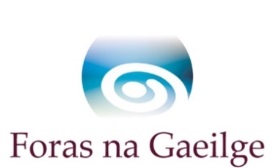 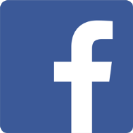 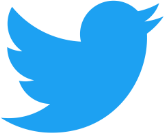 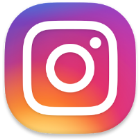 www.forasnagaeilge.ieciste@forasnagaeilge.ieAinm na heagraíochtaAinm an tionscadailTeagmhálaíStádas an teagmhálaí san eagraíochtSeoladh agus cód poistDáilcheantar nó ceantar parlaiminteComhairle dúiche nó limistéar contae riaracháinGuthánRíomhphostUimhir chláraithe chánach nó uimhir charthanaisUimhir Chláraithe Chomhlachta (má bhaineann)Suíomh gréasáinLáithreacht ar na meáin shóisialtaAinmStádasRíomhphostAinmEagraíochtScileanna agus taithíCostas iomlán an tionscadailMaoiniú ó fhoinsí eileMaoiniú atá á lorg ó Fhoras na GaeilgeMír caiteachaisCostasEolas ábhartha eile12345De dhíth ar Fhoras na GaeilgeDeimhnithe ag an iarratasór(cuir tic)Tabhair míniú le do thoil mura mbaineann Bunreacht nó meabhráin agus airteagailSeicliosta um chumhdach leanaíUimhir chánach nó deimhniú imréitigh cánach bailíCód rochtana do Sheirbhís ar líne na gCoimisinéirí Ioncaim (ROS)Ráiteas bainc cothrom le dáta in ainm na heagraíochtaSainordú bainc reathaCuntais deimhnithe ag cuntasóir cairteTeagmhálaíTeagmhálaíAinmStádas san eagraíochtDátaThar ceann an bhoird stiúrtha nó na heagraíochtaThar ceann an bhoird stiúrtha nó na heagraíochtaAinmStádas san eagraíochtDáta